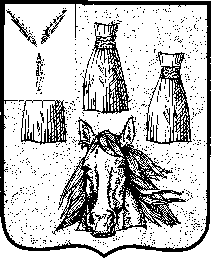 АДМИНИСТРАЦИЯ Самойловского муниципального района Саратовской областиПОСТАНОВЛЕНИЕВ связи с кадровыми изменениями ПОСТАНОВЛЯЮ:1. Утвердить состав территориальной трехсторонней комиссии по регулированию социально-трудовых отношений при администрации Самойловского муниципального района Саратовской области согласно приложению.2. Постановление администрации Самойловского муниципального района Саратовской области от 14.12.2015 г. № 526 «О составе территориальной трехсторонней комиссии по регулированию социально-трудовых отношений» считать утратившим силу. Глава Самойловского муниципального районаСаратовской области				 			М.А. МельниковПриложение к постановлению администрации Самойловского муниципального района от 22.12.2022 г. № 865Состав Территориальной трехсторонней комиссии по регулированию социально-трудовых отношений при администрации Самойловского муниципального района Саратовской областиМахова Валентина Владимировна – координатор территориальной трехсторонней комиссии по регулированию социально-трудовых отношений, первый заместитель главы администрации Самойловского муниципального района, председатель комиссии;Коваленко Алексей Алексеевич – представитель регионального объединения работодателей «Союз товаропроизводителей и работодателей Саратовской области», Директор МУП «Самойловское специализированное АТП» (по согласованию);Камышанская Инна Викторовна – координатор со стороны профсоюзной организации Самойловского района, консультант администрации Самойловского муниципального района (по согласованию);Крюченко Наталья Анатольевна – консультант администрации Самойловского муниципального района - юрист, секретарь комиссии;Куприсова Евгения Юрьевна – начальник экономического отдела администрации Самойловского муниципального района;Щербакова Ольга Алексеевна – начальник финансового управления администрации Самойловского муниципального района.Догадина Анна Ивановна – и.о. начальника отдела культуры и кино администрации Самойловского муниципального района;Кузовкин Александр Александрович – начальник отдела образования администрации Самойловского муниципального района;Завгородний Дмитрий Павлович – начальник отдела сельского хозяйства администрации Самойловского муниципального района;Коновалова Елена Александровна - директор ГАУ Саратовской области «Комплексный центр социального обслуживания населения Самойловского района» (по согласованию);Москвичева Ирина Викторовна – и.о. главного врача ГУЗ СО «Самойловская РБ» (по согласованию);Топчиева Ирина Владимировна – директор ГКУ СО «ЦЗН Самойловского района» (по согласованию).22.12.2022 г. № 865О составе территориальной трехсторонней комиссии по регулированию социально-трудовых отношений